Publicado en Circuit Parcmotor de Castellolí, Barcelona, Catalunya el 26/08/2022 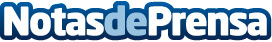 3000 estudiantes de todo el mundo competirán con sus vehículos autónomos y eléctricos en la Formula StudentFormula Student es la más importante competición universitaria internacional en el ámbito de la automoción. Tendrá lugar del 29 de agosto al 4 de septiembre en el Circuit Parcmotor de Castellolí, Barcelona y en su doceava edición estará integrada por 67 equipos formado por estudiantes universitarios de ingeniería de todo el mundo que competirán con sus prototipos de vehículos eléctricos y autónomosDatos de contacto:Hannah Rodríguez -Nal3.Manuel Barrios. Presidente de STA.+34 717 71 00 07Nota de prensa publicada en: https://www.notasdeprensa.es/3000-estudiantes-de-todo-el-mundo-competiran Categorias: Nacional Educación Automovilismo Cataluña Otros deportes Sostenibilidad Otros Servicios Industria Automotriz Otras Industrias Innovación Tecnológica http://www.notasdeprensa.es